Мы друзья природы.                                                                Поют деревья, плещут воды,                                                             Любовью воздух растворен,                                                                   И мир, цветущий мир природы,                                                      Избытком жизни упоён.На этой неделе мы формировали у детей чувства бережного, ответственного отношения к природе. Закрепили правильное поведение в природной среде. Формировали представление о неразрывной связи человека с природой.Познакомили детей о способах охраны окружающей среды, дали детям понятие «экология».В течение всей недели ребята наблюдали за миром природы. На своем и экологическом участке ребята рассматривали деревья, сравнивали их между собой, находили различия.Познакомились с лекарственными травами, растущими у нас под ногами, такими как одуванчик, лопух и крапива. Научились различать их по внешнему виду.Не забыли и про насекомых. Понаблюдали за божьей коровкой и муравьями.Прочитали произведения Сергея Воронина «Моя береза» и Виталия Бианки «Как муравьишка домой спешил», а так же выучили стихотворение «Одуванчик»В день умелых ручек дети выполнили коллективную работу ладошками, изобразив березку. Неделя была насыщенной и интересной.   Но самое главное, что узнали дети - это то, что природа - основной источник здоровья и благополучия людей, что человек – разумный хозяин, отвечает за все на Земле.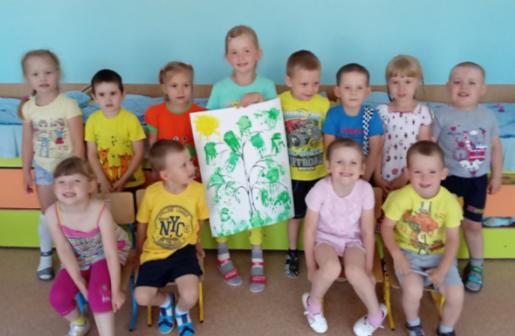 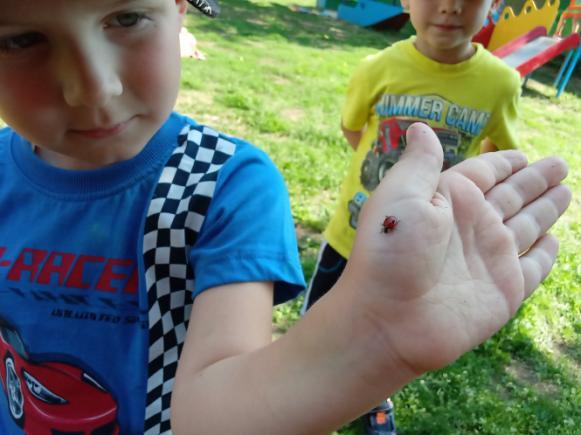 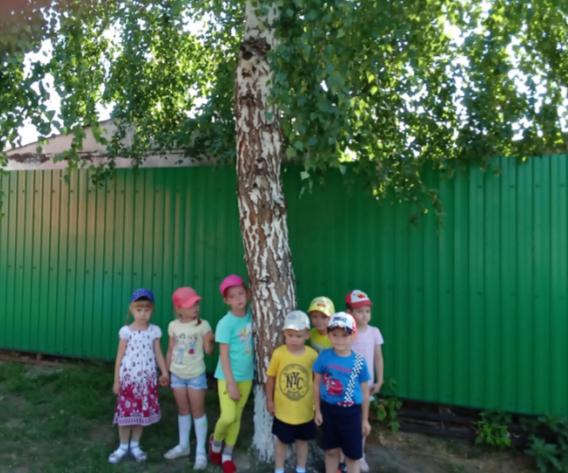 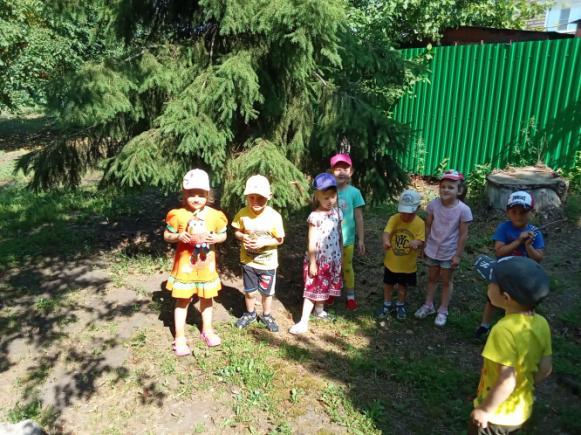 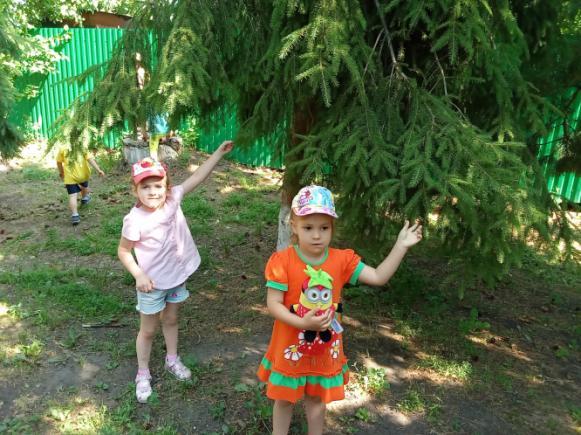 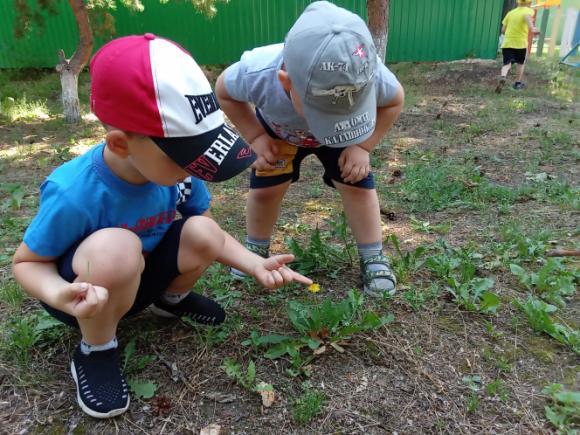 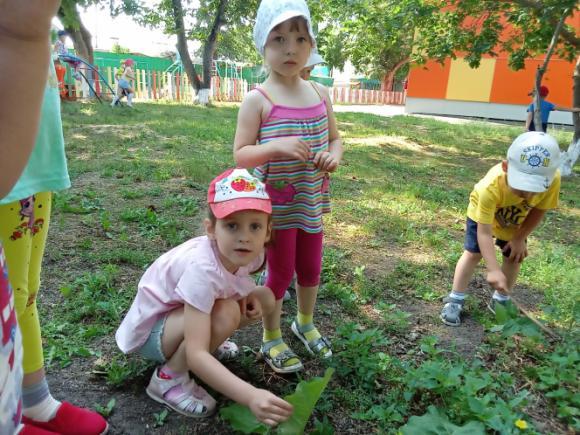 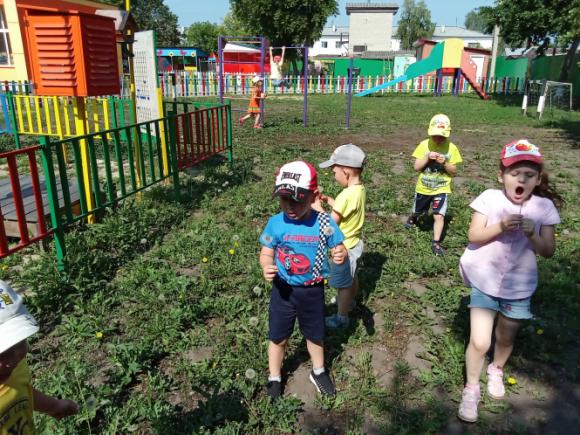 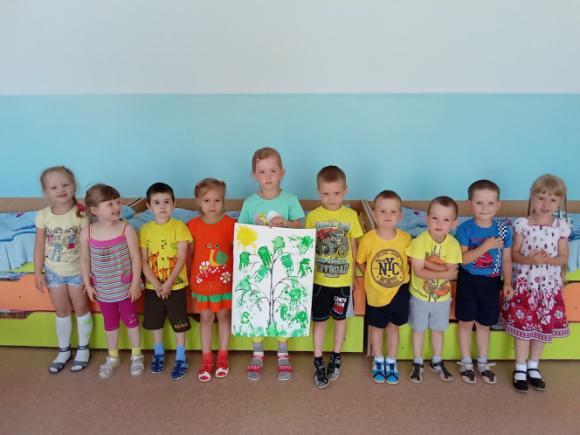 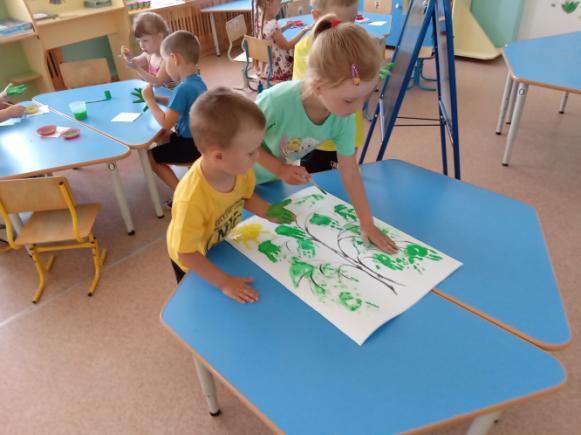 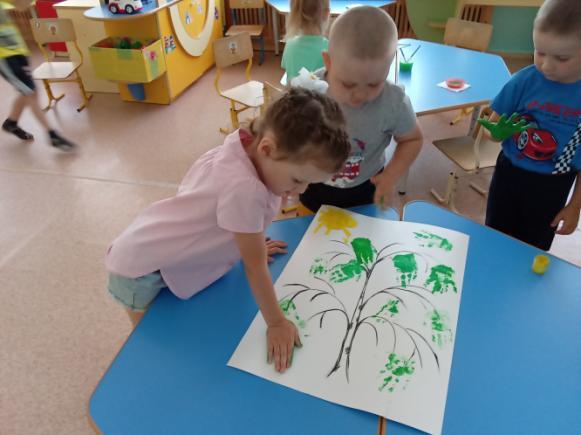 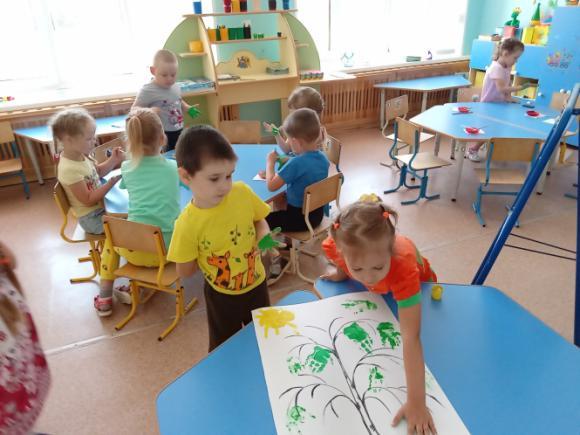 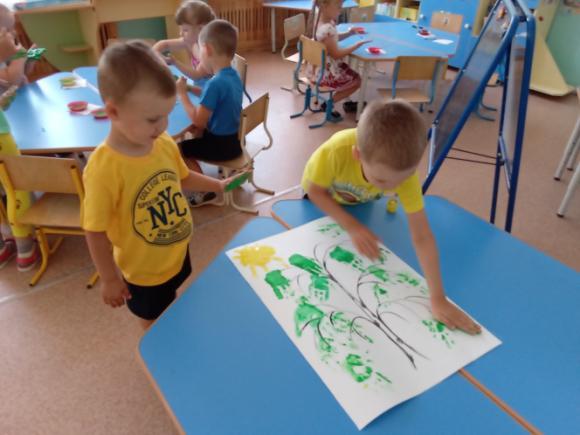 Материал подготовила воспитатель МА ДОУ АР детский сад«Сибирячок» корпус №2  Торопова С.М.